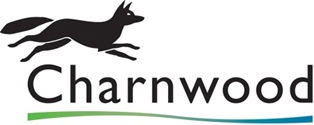 Modern Slavery Act 2015: Requirements under Modern Slavery Act 2015Question X: Has your organisation, its directors or any other person who has the power of representation, decision or control of the named organisation ever been convicted of slavery, servitude, forced or compulsory labour, child labour or an offence in human trafficking and other forms of trafficking in human beings within the last five years 		Yes/NoBidders who answer ‘Yes’ to question X will automatically fail the tendering processQuestion X : In accordance with the Modern Slavery Act 2015 all organisations carrying out business within the UK, with a total annual turnover of £36m or more are required to produce a slavery and human trafficking statement for each financial year.Please confirm if your organisation has an annual turnover of £36m or more  	Yes/NoIf you answered yes to the above question please confirm that you are compliant with the annual reporting requirements contained within Section 54 of the Act 2015?													Yes/NoBidders who answer ‘No’ to question X and who have an annual turnover of over £36m or more will automatically fail the tendering process. Bidders who answer yes to question X will be asked to provide evidence of the annual report upon award of contract.